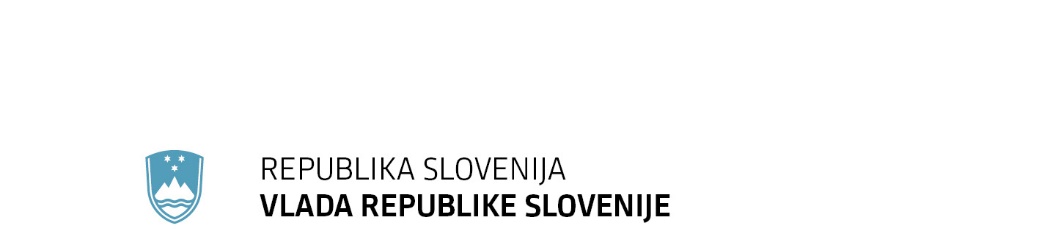 SPOROČILO ZA JAVNOST225. dopisna seja Vlade Republike Slovenije5. junij 2024Uredba o določitvi nadomestila dobaviteljem električne energijeVlada je izdala Uredbo o določitvi nadomestila dobaviteljem električne energije in jo objavi v Uradnem listu Republike Slovenije. Predlagana uredba je posledica sprejete Uredbe o določitvi cen električne energije, sprejete na osnovi Zakona o kontroli cen in 163. člena Energetskega zakona (EZ-2), kjer je predvidena možnost nadomestila dobaviteljem, ki energijo prodajajo po regulirani ceni. Če vlada določi najvišjo ceno električne energije, lahko dobaviteljem energije, ki bi jim ta ukrep povzročil občutno škodo, določi primerno finančno nadomestilo ali drug ukrep z učinkom primernega nadomestila škode. Vlada je torej s to uredbo predpisala način določitve nadomestila in drugega ukrepa, pogoje in merila za upravičenost do nadomestila oziroma drugega ukrepa, način izplačila nadomestila, organ, ki nadomestilo izplačuje, in vir sredstev.V tej uredbi je, skladno z določili EZ-2, določeno nadomestilo zaradi Uredbe o določitvi cen dobaviteljem, ki niso povezani s proizvajalci električne energije s sedežem v Republiki Sloveniji. Za slednje je v 7. členu uredbe določen »drug ukrep z učinkom primernega nadomestila škode«, kot je predvideno v EZ-2.Ker je Uredba o določitvi cen električne energije cene omejila le za 90 % porabe, so dobavitelji za preostalih 10 % določili tržne cene. Te cene so v tej uredbi uporabljene kot osnova za izračun upoštevane tržne cene, ki se upošteva kot merilo pri izplačilu nadomestila. Postopek določitve nadomestila je zato veliko enostavnejši, kot je bil v letu 2023.Vir: Ministrstvo za okolje, podnebje in energijoUredbo o rudarski pravici za izkoriščanje mineralne surovine tehnični kamen apnenec Vlada je izdala Uredbo o rudarski pravici za izkoriščanje mineralne surovine tehnični kamen apnenec v pridobivalnem prostoru Mali Medvejk 2 v občini Sežana.  Ministrstvo za naravne vire in prostor je v postopku pred pripravo predlaganega koncesijskega akta preverilo, da predlagani pridobivalni prostor in vlagatelj vloge izpolnjujejo predpisane pogoje za podelitev rudarske pravice.Vir: Ministrstvo za naravne vire in prostorVlada izdala Odlok o finančni pomoči za odpravo posledic škode v kmetijstvu zaradi pozebe, neurij s točo in poplav leta 2023Vlada je izdala Odlok o finančni pomoči za odpravo posledic škode v kmetijstvu zaradi pozebe, neurij s točo in poplav leta 2023 (v nadaljnjem besedilu: odlok), ki se objavi v Uradnem listu Republike Slovenije.V letu 2023 so pozeba, neurja s točo in poplave (v nadaljnjem besedilu: naravne nesreče) na nekaterih kmetijskih gospodarstvih povzročile 100-odstotno uničenje kmetijskih pridelkov, trajnih nasadov in izgubo plemenske živine. Škoda, ki je nastala zaradi naravnih nesreč, bo poslabšala ekonomski položaj prizadetih kmetijskih gospodarstev, ki se ukvarjajo s primarno kmetijsko proizvodnjo. Odlok je pripravljen na podlagi Zakona o odpravi posledic naravnih nesreč in je podlaga za dodelitev finančne pomoči za popolno škodo v primarni kmetijski proizvodnji, ki je nastala zaradi posledic naravnih nesreč leta 2023. Do finančne pomoči je upravičena oseba, ki na ozemlju Republike Slovenije:- obdeluje kmetijska zemljišča in proizvaja kmetijske pridelke;- je v času pojava naravne nesreče kot nosilec kmetijskega gospodarstva vpisana v register kmetijskih gospodarstev, ki ga vodi ministrstvo, pristojno za kmetijstvo in gozdarstvo;- ki je v postopku izdelave ocene škode oddala podpisan in datiran pred-tiskani obrazec za prijavo škode »Obrazec 2.09: Ocena škode na kmetijskih kulturah« oziroma Obrazec 6 Ocena škode na živalih, perutnini in ribah, povzročene po naravni nesreči iz priloge 9 Uredbe o metodologiji za ocenjevanje škode (Uradni list RS, št. 67/03, 79/04, 33/05, 81/06 in 68/08) na pristojno občino in- izpolnjuje pogoje iz odloka.Osebe iz prejšnjega odstavka so upravičene do finančne pomoči za tiste kmetijske pridelke na Grafični enoti rabe (v nadaljnjem besedilu: GERK), za katere iz ocene škode izhaja, da so 100-odstotno poškodovane, ter za uničene ali drugače v celoti izgubljene trajne nasade in plemensko živino. Upravičencu se za odpravo posledic škode v kmetijstvu za posamezni kmetijski pridelek ter izgubljena proizvodna sredstva, in sicer trajne nasade in plemensko živino, dodelijo sredstva v višini do največ 30 % ocene neposredne škode. Finančna pomoč se zagotovi kot de minimis pomoč, v skladu s pravili Uredbe Komisije1408/2013/EU. Za izplačilo pomoči po odloku je zagotovljenih do 2 milijona evrov sredstev. Najnižja finančna pomoč, ki se odobri in izplača upravičencu po odloku, je 100 evrov.Vir: Ministrstvo za kmetijstvo, gozdarstvo in prehranoVlada o posojilu Evropske investicijske banke podjetju Elektro LjubljanaVlada je danes sklenila, da ne nasprotuje odobritvi kredita Evropske investicijske banke (EIB) elektro distribucijskemu podjetju Elektro Ljubljana v skupnem znesku do 50 milijonov evrov.Kredit bo namenjen podpori investicijskega programa Elektra Ljubljana v obdobju 2024-2026 za krepitev regionalnega elektrodistribucijskega omrežja.Statut EIB določa, da banka o prošnjah za kredit pridobi mnenje države članice, na ozemlju katere bo projekt izveden, in Evropske komisije. Sodelovanje med EIB in različnimi elektro distribucijskimi podjetji v Sloveniji bo že četrti tovrstni program financiran s strani EIB. Vir: Ministrstvo za financeVlada zavrnila odkup terjatev NID nepremičninske investicijske družbeVlada je na današnji dopisni seji odločila, da zavrne ponudbo družbe HID svetovanje za odkup terjatve Republike Slovenije do družbe NID nepremičninska investicijska družba, ki je stečaju.Družba HID svetovanje je za odkup terjatev ponudila dobrih 35 tisoč evrov, kar predstavlja 20 odstotkov vrednosti terjatve Republike Slovenije, ki je bila priznana v stečajnem postopku dolžnika.Finančna uprava je namreč ugotovila, da je stečajni upravitelj podal oceno, da bodo upniki v stečajnem postopku deležni poplačila navadnih terjatev v deležu 25 odstotkov od priznanih terjatev do konca letošnjega leta. Na podlagi te ugotovitve je vlada zavrnila ponudbo družbe HID svetovanje, saj je ta za 5 odstotkov manjša.Vir: Ministrstvo za financeNovi prostori za Fakulteto za zdravstvene vede Univerze v MariboruVlada soglaša s sklenitvijo pogodbe o sofinanciranju izvedbe projekta »Širitev in obnova objekta Univerze v Mariboru Fakultete za zdravstvene vede z nakupom opreme v dveh fazah«, ki se sofinancira na podlagi Zakona o zagotavljanju finančnih sredstev za investicije v slovensko zdravstvo v letih od 2021 do 2031 na področju izobraževanja.Z zagotovitvijo dodatnih prostorov za potrebe Fakultete za zdravstvene vede Univerze v Mariboru (UM FZV) se bodo vzpostavile dodatne površine za potrebe fakultete, s čimer se bo zagotovilo ustrezne prostorske in tehnične pogoje za kakovostno izvajanje študija. UM FZV je v študijskem letu 2021/2022 zaradi izkazanih potreb v zdravstvenih in socialno varstvenih ustanovah na pobudo Ministrstva za zdravje in Zbornice zdravstvene in babiške nege Slovenije – Zveze strokovnih društev medicinskih sester, babic in zdravstvenih tehnikov Slovenije povečala število vpisnih mest na študijskem programu Zdravstvena nega 1. stopnja iz 90 mest na 120 mest. Tako kratkoročni kot dolgoročni načrti predvidevajo razširjen študijski program in povečan vpis študentov, zaradi česar je potreba po novih prostorih vedno večja. Z vzpostavitvijo dodatnih površin se bo lahko povečal sprejem študentov in študentk in razpisovanje novih smeri, saj obstoječi prostori ne zadostujejo izvajanju in razvoju študijske in raziskovalne dejavnosti.Vrednost projekta, ki se bo financiral s proračunskimi sredstvi Ministrstva za zdravje na podlagi Zakona o zagotavljanju finančnih sredstev za investicije v slovensko zdravstvo v letih od 2021 do 2031, znaša 12 milijonov evrov.Načrtovana je prizidava UM FZV neto skupne površine 1.965,4 m2 in rekonstrukcija osrednjega trakta UM FZV neto skupne površine 1.564 m2 z nakupom specialne opreme. S tem bo UM FZV pridobil potrebne površine za izvajanje študijskih programov za cca. 310 študentov in 55 zaposlenih.Vir: Ministrstvo za visoko šolstvo, znanost in inovacijeRešitev prostorskih težav Fakultete za vede o zdravju Univerze na PrimorskemVlada soglaša s sklenitvijo pogodbe o sofinanciranju projekta »Rešitev prostorskih potreb Univerze na Primorskem, Fakultete za vede o zdravju«, ki se sofinancira na podlagi Zakona o zagotavljanju finančnih sredstev za investicije v slovensko zdravstvo v letih od 2021 do 2031 na področju izobraževanja. Z izgradnjo novega objekta za potrebe Fakultete za vede o zdravju Univerze na Primorskem (UP FVZ) se bo lahko povečal sprejem študentov in študentk in razpisovanje novih smeri. Novogradnja bo rešila dolgoletno pomanjkanje prostorov UP FVZ in o omogočila dvig kakovosti pedagoškega in raziskovalnega dela. V skladu s srednjeročno razvojno strategijo Univerze na Primorskem novogradnja omogoča najmanj 20% povečanje vpisa na obstoječe programe UP FVZ in akreditacijo novih študijskih programov s pripravo izhodišč za vzpostavitev študijskega programa Medicina na Univerzi na Primorskem.Vrednost projekta znaša več kot 18 milijonov evrov, financiral se bo s proračunskimi sredstvi Ministrstva za zdravje na podlagi Zakona o zagotavljanju finančnih sredstev za investicije v slovensko zdravstvo v letih od 2021 do 2031 v predvideni višini 13 milijonov evrov, proračunskimi sredstvi Ministrstva za visoko šolstvo, znanost in inovacije v predvideni višini 3,1 milijona evra in lastnimi viri Univerze na Primorskem (2 milijona evrov).Načrtovana je izgradnja večnadstropne nove stavbe v izmeri 6.000 m2 uporabnih, površin na parceli v neposredni bližini Splošne bolnišnice Izola (SBI). Lokacija je optimalna tako za UP FVZ kot tudi za SBI zaradi izkoriščanja sinergijskih učinkov obeh javnih zavodov. Vir: Ministrstvo za visoko šolstvo, znanost in inovacijePoročilo upravljavca območja geometričnega središča Republike SlovenijeVlada se je seznanila s Poročilom upravljavca območja geometričnega središča Republike Slovenije o izvedbi programa del za leto 2023, ki ga je pripravil koncesionar za upravljanje območja geometričnega središča Republike Slovenije, Društvo za razvoj in varovanje GEOSSPoročilo upravljavca območja geometričnega središča Republike Slovenije o izvedbi programa del za leto 2023, ki obsega poročanje o vsebinski in finančni izvedbi nalog, so obravnavali in potrdili organi Društva za razvoj in varovanje GEOSS-a na seji Upravnega odbora Društva GEOSS, in sicer 9. 1. 2024. Poročilo je bilo predloženo tudi Odboru za spremljanje upravljanja območja GEOSS-a. Odbor je poročilo obravnaval in ga potrdil na korespondenčni seji, ki je bila zaključena 26. 3. 2024.Vir: Ministrstvo za naravne vire in prostorLetno poročilo o delu policije za leto 2023Vlada Republike Slovenije se je seznanila z Letnim poročilom o delu policije za leto 2023 in ga posreduje Državnemu zboru Republike Slovenije.V letu 2023 se je policija spoprijemala z varnostnimi izzivi, kot so povečani tokovi nedovoljenih migracij, prometna preobremenjenost (avto)cest in nove oblike kriminala. Med glavnimi prednostnimi nalogami policije sta bila zagotavljanje varnosti državne in schengenske meje ter preprečevanje nedovoljenih prehodov državne meje. Policija je izvajala poostrene nadzore z namenom odkrivanja in preprečevanja nedovoljenih migracij ter odkrivanja tihotapcev migrantov. Bistvene spremembe na področju nedovoljenih migracij so bile pogojene z vstopom Hrvaške v schengensko območje 1. januarja 2023 in s tem odpravo sistematičnega nadzora na notranji meji s Hrvaško vse do 21. oktobra 2023, ko je bil uveden ponovni začasni nadzor na notranji meji s Hrvaško in Madžarsko.Na področju kriminalitete je bilo v letu 2023 obravnavanih nekaj več kot 54.000 kaznivih dejanj. Povečala se je preiskanost kaznivih dejanj, ki znaša 51 odstotkov, realiziranih pa je bilo kar nekaj izjemno zahtevnih, obsežnih in odmevnih preiskav mednarodnih kriminalnih združb.Z vidika prometne varnosti je bilo nekaj več nesreč kot leto prej, a z manjšimi posledicami. Ceste so vzele manj življenj, manj je bilo tudi hudo in lahko telesno poškodovanih. Med vzroki prometnih nesreč z najhujšimi posledicami pa kljub nenehnim opozorilom in številnim preventivnim ukrepom še vedno prevladujejo neprilagojena hitrost, stran in smer vožnje ter neupoštevanje pravil o prednosti.Policija je tudi v letu 2023 imela ničelno toleranco do vseh oblik nasilja. V postopkih si je prizadevala za spoštovanje človekovega dostojanstva, še zlasti pri ranljivih skupinah. Veliko pozornosti je namenila problematiki medvrstniškega nasilja. V letu 2023 so policisti obravnavali več primerov medvrstniškega nasilja kot pretekla leta. To ne pomeni, da je takšnega nasilja več, je pa družba postala glede tega bolj občutljiva. Tudi aktivnosti policije in vzgojno-izobraževalnih ustanov so bile usmerjene v boljše prepoznavanje medvrstniškega nasilja, ozaveščanja mladostnikov o nujnosti prijave takih dejanj ter zasledovanja ničelne tolerance ob zaznavi tovrstnih dejanj.Kibernetski napadi so vse pogostejši. Varnostni operativni center policije za zaščito pred kibernetskimi napadi na informacijsko-telekomunikacijski sistem policije je v letu 2023 zaznal polovico več poskusov zlorab pri povezavi z internetom kot leta 2022, v primerjavi z leti 2020 in 2021 pa se je število več kot podvojilo. Zato se je policija na področju informacijsko-telekomunikacijske dejavnosti usmerila v zagotavljanje nemotenega delovanja obstoječih informacijskih-telekomunikacijskih storitev, ki omogočajo njeno operativno delovanje.Vir: Ministrstvo za notranje zadeveVlada se je seznanila z revidiranim Letnim poročilom Agencije za javni nadzor nad revidiranjemVlada se je seznanila z revidiranim Letnim poročilom Agencije za javni nadzor nad revidiranjem za leto 2023 in dala soglasje, da se presežek prihodkov nad odhodki Agencije za javni nadzor nad revidiranjem.Agencija v letnem poročilu navaja, da so bili v letu 2023 v celoti doseženi oziroma preseženi vsi cilji, ki si jih je zadala, saj so pomembni za uresničevanje pristojnosti agencije, ter za zagotavljanje kakovosti in razvoj revizijske in ocenjevalske stroke v Republiki Sloveniji. Vlada je dala soglasje, da se presežek prihodkov nad odhodki Agencije za javni nadzor nad revidiranjem, nameni za opravljanje in razvoj dejavnosti.Vir: Ministrstvo za financeMnenje vlade o predlogu za začasno zadržanje izvrševanja delov zakona o obnoviVlada je danes sprejela mnenje o predlogu družbe Addiko Bank za začasno zadržanje izvrševanja delov Zakona o obnovi, razvoju in zagotavljanju finančnih sredstev, ki je bil sprejet po lanskih poplavah. Predlog po mnenju vlade ni utemeljen.Addiko Bank je vložila pobudo za začetek postopka za oceno ustavnosti 78., 137., 138. in 144. člena zakona o obnovi, hkrati pa predlaga začasno zadržanje izpodbijanih določb, na podlagi katerih je bil uveden začasen davek na bilančno vsoto bank in hranilnic.Vlada meni, da navedbe banke glede nastopa nepopravljivih oziroma težko popravljivih škodljivih posledic izpodbijanih določb, ki bi nastale z izvrševanjem in bi opravičevale zadržanje izvrševanja zakona, niso utemeljene.Vlada je svoje mnenje podrobneje obrazložila, med drugim pa je spomnila, da je bil interventni zakon o obnovi sprejet zaradi zagotavljanja obnove in razvoja na območjih, ki so jih avgusta lani prizadele poplave in zemeljski plazovi. Z zakonom smo zagotovili celovit pristop pri odpravljanju škode na infrastrukturnih, gospodarskih in stanovanjskih objektih, pa tudi pri zagotavljanju nadaljnjega razvoja prizadetih območij in izvajanju preventivnih ukrepov za večjo varnost.Za financiranje projektov in ukrepov, povezanih s poplavami in plazovi, je bil z zakonom o obnovi ustanovljen namenski proračunski sklad za obnovo, na katerem se sredstva zbirajo ločeno od drugih proračunskih sredstev. Med viri financiranja proračunskega sklada za obnovo je med drugim določen tudi davek na bilančno vsoto bank. Gre za začasni petletni davek, predlog za njegovo uvedbo pa je bil oblikovan po posvetovanjih z bankami in Banko Slovenije ter ob upoštevanju mnenja Evropske centralne banke glede podobnih ureditev obdavčitev bank, ki so jih v zadnjem obdobju že sprejele nekatere države članice Evropske unije. Vir: Ministrstvo za financePredlog stališča Republike Slovenije do Sporočila Komisije Evropskemu parlamentu, Svetu, Evropskemu ekonomsko-socialnemu odboru in Odboru regij Obvladovanje podnebnih tveganj – zaščita ljudi in blaginjeVlada Republike Slovenije je sprejela na podlagi 49.h člena Poslovnika Vlade Republike Slovenije stališče Republike Slovenije k zadevi Sporočilo Komisije Evropskemu parlamentu, Svetu, Evropskemu ekonomsko-socialnemu odboru in Odboru regij Obvladovanje podnebnih tveganj – zaščita ljudi in blaginje - 7732/24, ki se glasi:Republika Slovenija pozdravlja sporočilo Evropske komisije glede obvladovanja podnebnih tveganj – zaščita ljudi in blaginje. Slovenija spada ne le med na podnebna tveganja najbolj ranljive članice EU, ampak tudi med članice, ki so zaradi negativnih učinkov podnebnih sprememb dejansko že močno prizadete. Slovenija je država, ki je med letoma 1980 in 2022 v EU zaradi podnebnih nesreč utrpela največjo gospodarsko škodo glede na BDP. Zato meni, da je objava EUCRA poročila in Sporočila Evropske komisije o obvladovanju podnebnih tveganj izjemnega pomena ne le za EU, ampak tudi (oz. še posebej) za Slovenijo.Republika Slovenija se strinja, da podnebna kriza predstavlja eno od največjih eksistencialnih nevarnosti, s katerimi se soočamo. S proaktivnim upravljanjem je treba izboljšati pripravljenost na podnebne vplive in njihove posledice ter pri tem ohraniti družbene funkcije, pa tudi konkurenčnost gospodarstva in podjetij ter s tem delovnih mest. Republika Slovenija ob tem opozarja, tudi na osnovi lastnih izkušenj iz katastrofalnih poplav 2023, da bi morale Evropska komisija in Države članice (v nadaljevanju: DČ) povečati proaktivno ukrepanje na področju varnosti, zdravja, okolja in zaščite premoženja ljudi. Republika Slovenija poziva k integraciji načel podnebne odpornosti v ostale politike EU in okrepitvi sodelovanja med državami.Republika Slovenija podpira prizadevanja, da se okrepi odziv na podnebno krizo in izboljša odpornost EU. Strinja se, da moramo pri tem slediti evropski viziji zdrave, vključujoče in pravične družbe ter Agendi za trajnostni razvoj do leta 2030, katere 13. cilj jasno opredeljuje strateško usmerjenost politik v boju proti podnebnim spremembam. Treba je vložiti še dodaten napor v solidarnost, vključevanje, inovacije in zagotavljanje načel pravne države.Republika Slovenija pozdravlja predlagane izboljšave na področju boljšega upravljanja: jasna odgovornost za tveganja, okrepljene strukture upravljanja in sinergije v postopkih upravljanja. Opozarja pa na odsotnost prepoznavanja mest, kot enega od zelo pomembnih nosilcev upravljanja in zagotavljanja kakovosti življenja. DČ morajo še naprej iskati načine kako mesta vzpodbujati in podpirati pri skupnemu prehodu v podnebno nevtralno in na podnebne spremembe odporno družbo. Mesta so tudi idealen prostor za testiranje novih rešitev in novih poslovnih modelov.Republika Slovenija pozdravlja namero za nadaljevanje vlaganja v raziskave in inovacije ter odpravo vrzeli v spretnostih, delovni sili in znanju. Opozarja pa na nujnost standardizacije metod in predstavitev podatkov na uporabniku razumljiv način. Podatki so še vedno prevečkrat med seboj neprimerljivi in slabo dostopni. Republika Slovenija podpira uporabo satelitskih podatkov in storitev za opozarjanje na nevarnost in druge nesreče.Republika Slovenija se strinja z namero po boljšem prostorskem načrtovanju v DČ in upoštevanju podnebnih tveganj pri načrtovanju in vzdrževanju kritične infrastrukture ter meni, da je potrebno nadaljevanje varstva tal kot neobnovljivega vira s ključno vlogo v procesih zadrževanja in filtriranja vode, vezave atmosferskega ogljika, kroženja organske snovi in biotske raznovrstnosti. Republika Slovenija se strinja, da je za učinkovito obvladovanje podnebnih tveganj potrebno ekosisteme ohranjati ter učinkovito upravljati, tiste v slabem stanju pa obnoviti. Za doseganje podnebne odpornosti prednostno podpiramo uresničevanje na naravi temelječih rešitev, ki povečujejo podnebno odpornost in so dolgoročno stroškovno učinkovite. Republika Slovenija se tudi strinja z izpostavljeno potrebo po celostnem in vključujočem pristopu, da bi lahko zagotovili dobro stanje ekosistemov na velikih območjih ter njihovo odpornost na pritiske.Republika Slovenija poziva k izboljšanju strateške avtonomije na področju hrane v EU. EU potrebuje jasen načrt, kako bo zagotovila prehransko varnost. Republika Slovenija pri tem opozarja tudi na potrebo po večji zaščiti najboljših kmetijskih zemljišč in preprečevanju nadaljnje pozidave.Kot nedavna prejemnica pomoči mehanizma Unije na področju civilne zaščite in Solidarnostnega sklada EU, Republika Slovenija močno podpira prizadevanja za pripravo sistemov in sredstev civilne zaščite na prihodnost, in sicer z naložbami v strokovna znanja, odzivne zmogljivosti in sam odziv. Republika Slovenija podpira tudi uporabo načela, da se ne škoduje bistveno pri izvajanju programov in dejavnosti EU ter podpira prizadevanja za vključevanje podnebne odpornosti v javna naročila. DČ potrebujemo več znanja in veščin, kako podnebne kriterije vključiti v sisteme javnega naročanja. Pozdravlja tudi sklic začasne skupine za razmislek o mobilizaciji financiranja za podnebno odpornost. Pri tem opozarja, da doseganje podnebno-energetskih ciljev predstavlja v naslednjih letih enega največjih izzivov tudi za fiskalno politiko. Prav tako Republika Slovenija podpira ciljno usmerjenost naložb in spodbude za zasebne naložbe v učinkovito obvladovanje podnebnih tveganj in krepitev podnebne odpornosti.Vir: Ministrstvo za okolje, podnebje in energijoStališče Republike Slovenije do Predloga sklepa Sveta o stališču, ki se v imenu Evropske unije zastopa v svetu članic Mednarodnega sveta za oljke (IOC)Vlada je sprejela stališče Republike Slovenije do Predloga sklepa Sveta o stališču, ki se v imenu Evropske unije zastopa v svetu članic Mednarodnega sveta za oljke (IOC), o dveh metodah za analizo in trgovinskem standardu IOC za oljčno olje in olje iz oljčnih tropin. Slovenija predloge sklepa Sveta podpira. Predlog se nanaša na sklep o določitvi stališča, ki naj se v imenu Unije zastopa v svetu članic Mednarodnega sveta za oljke v zvezi s predvidenim sprejetjem dveh sklepov v zvezi s trgovinskim standardom za oljčno olje in olje iz oljčnih tropin. S tem sklepom se pooblasti Komisijo za zastopanje stališča v imenu Unije na 119. zasedanju sveta članic, ki bo potekalo od 18. do 25. junija 2024, ali v postopku za sprejetje sklepov sveta članic z izmenjavo pisem, ki se začne pred naslednjim rednim zasedanjem. O sklepih so razpravljali znanstveniki in tehnični strokovnjaki Komisije in držav članic za oljčno olje. Sklepi prispevajo k mednarodni harmonizaciji standardov za oljčno olje in z njimi bo določen okvir, ki bo omogočil pošteno konkurenco pri trgovanju s proizvodi iz sektorja oljčnega olja. Navedeni sklepi ustrezajo ciljem politike Unije v zvezi s standardi za trženje kmetijskih proizvodov in bodo zavezujoči za Unijo v mednarodni trgovini z drugimi članicami Mednarodnega sveta za oljke ter lahko odločilno vplivali na vsebino zakonodaje Unije, in sicer na tržne standarde za oljčno olje. Vir: Ministrstvo za kmetijstvo, gozdarstvo in prehranoSporazum med Vlado Republike Slovenije in Vlado Federativne republike Brazilije o izmenjavi in medsebojnem varovanju tajnih podatkovVlada Republike Slovenije je določila besedilo predloga Zakona o ratifikaciji Sporazuma med Vlado Republike Slovenije in Vlado Federativne republike Brazilije o izmenjavi in medsebojnem varovanju tajnih podatkov, podpisanega 11. aprila 2023 v Riu de Janeiru.Sporazum določa pravila in postopke za varovanje tajnih podatkov, ki jih pogodbenici, njuni pooblaščeni posamezniki, organi, agencije in subjekti izmenjajo ter nastanejo pri sodelovanju v zvezi z njunimi državnimi interesi in varnostjo.Vir: Ministrstvo za zunanje in evropske zadeveMemorandum o soglasju med obrambnima ministrstvoma Republike Slovenije in Češke republike o sodelovanju na področju vojaško – tehnične pomoči UkrajiniVlada Republike Slovenije se je seznanila z Informacijo o nameravanem podpisu Memoranduma o soglasju med Ministrstvom za obrambo Republike Slovenije in Ministrstvom za obrambo Češke republike o sodelovanju na področju vojaško – tehnične pomoči Ukrajini.Republika Slovenija od začetka ruske vojaške agresije na Ukrajino v okviru različnih pobud zagotavlja humanitarno, vojaško in materialno podporo Ukrajini v skladu z zmožnostmi. S podpisom memoranduma o soglasju se bo Republika Slovenija pridružila pobudi Češke republike o skupni nabavi streliva na trgih izven EU za potrebe Ukrajine. Memorandum predstavljala podlago za sklenitev izvedbenega dogovora, s katerim bosta obe strani opredelili tehnične podrobnosti izvedbe in financiranja. Vir: Ministrstvo za obramboInformacija o nameravanem podpisu Tehničnega dogovora med udeleženci o vojaški vaji Coronat Mask 2024Vlada Republike Slovenije se je seznanila z Informacijo o nameravanem podpisu Tehničnega dogovora med udeleženci o vojaški vaji Coronat Mask 2024 na ozemlju Češke republike. Na Češkem se od 10. do 16. junija 2024 načrtuje izvedba mednarodne vojaške vaje Coronat Mask 24 (CM 24), na kateri 72. brigada Slovenske vojske načrtuje udeležbo 60 pripadnikov. Namen vaje je tudi certifikacija večnamenskega voda JRKBO (Jedrska radiološka kemična in biološka obramba za zagotavljanje zmogljivosti) v Natovi pobudi pripravljenosti ter usposabljanje skupine NUS (Neeksplodirana ubojna sredstva).Tehnični dogovor ureja pravice in obveznosti udeleženih strani pri izvajanju aktivnosti in logistično podporo ter druge vidike sodelovanja na vaji. Vaja je vključena v Načrt vaj v obrambnem sistemu in sistemu varstva pred naravnimi in drugimi nesrečami v letu 2024. Vir: Ministrstvo za obramboSodelovanje v projektu na področju migracij v Severni MakedonijiVlada Republike Slovenije se je seznanila z informacijo o sodelovanju Republike Slovenije pri projektu v sklopu institucionalne izgradnje v partnerskih državah »Krepitev sistema upravljanja migracij in azila v Republiki Severni Makedoniji – SMASNM«. Vlada soglaša, da Ministrstvo za notranje zadeve sodeluje pri projektu kot sodelujoči partner.Namen projekta je krepitev sistema upravljanje azila in migracij v Severni Makedoniji. Slovenija bo sodelovala kot sodelujoča partnerica v konzorciju z vodilno Poljsko. Kot partnerica sodeluje še Madžarska, predvidoma se bo vključila tudi Češka. Celoten projekt bo potekal v obliki dveh študijskih obiskov na Poljskem in v Severni Makedoniji.Skupna ocenjena vrednost projekta je 480.000 evrov. Sredstva bodo zagotovljena v okviru programa Partnerskega sklada za migracije.Vir: Ministrstvo za notranje zadeveZamenjava predstavnika Republike Slovenije v Zvezi Alpe-JadranVlada Republike Slovenije je pooblastila Združenje regionalnih razvojnih agencij Slovenije, da predstavlja Republiko Slovenijo v Zvezi Alpe Jadran in naložila Ministrstvu za zunanje zadeve, da z Združenjem regionalnih razvojnih agencij sklene dogovor o načinu sodelovanja v Zvezi Alpe–Jadran.Trenutno v Zvezi Alpe-Jadran (ZAJ) sodeluje 12 predstavnikov regij, pokrajin in občinskih zvez (Avstrijska Gradiščanska, Avstrijska Koroška, Avstrijska Štajerska, madžarska regija Vaš, hrvaška Istra, Karlovac, Koprivnica – Križevci, Krapina-Zagorje, Međimurje, Varaždin, Virovitica-Podravka, Vojvodina in Slovenija-SOS), ki se pretežno ukvarjajo s čezmejnim sodelovanjem in povezovanjem ter izvajanjem kulturnih, športnih, trajnostnih in drugih projektov.V Republiki Sloveniji ni regij, ki bi na enakem upravno organizacijskem nivoju sodelovale z drugimi deželami in regijami, zato je MZEZ k sodelovanju povabilo Skupnost Občin Slovenije (SOS), Združenje občin Slovenije (ZOS) in Združenje mestnih občin Slovenije (ZMOS), pri čemer je aktivno vlogo v procesu reorganizacije in za članstvo v ZAJ sprejela le SOS. Odločitev za članstvo je SOS sprejela na seji predsedstva 21. 5. 2013. Po desetletnem zastopanju Slovenije v ZAJ je SOS 3. 10. 23 sprejela odločitev o prenehanju sodelovanja v ZAJ.Na predlog Ministrstva za zunanje in evropske zadeve je Združenje regionalnih razvojnih agencij 18.4.2024 sprejelo odločitev za predstavljanje Slovenije v Zvezi Alpe Jadran.Vir: Ministrstvo za zunanje in evropske zadeveOdprtje Konzulata Republike Slovenije v HošiminhuVlada Republike Slovenije je sprejela Sklep o odprtju Konzulata Republike Slovenije v Hošiminhu v Socialistični republiki Vietnam, ki ga vodi častni konzul, s konzularnim območjem, ki obsega province: Ho Chi Minh City, Ba Ria - Vung Tau, Bac Lieu, Ben Tre, Binh Duong, Ca Mau, Can Tho, Dong Nai, Hau Giang, Tien Giang, Tra Vinh, Vinh Long, Binh Dinh, Binh Thuan, Da Nang, Khanh Hoa, Long An, Ninh Thuan, Phu Yen, Quang Nam, Quang Ngai.Vietnam je 11. marca 2024 podal soglasje za odprtje Konzulata Republike Slovenije v Hošiminhu z navedbo le 21 in ne vseh 32 provinc, kot je bil prvotni sklep vlade. Vietnamska stran je pojasnila, da v skladu z uveljavljeno prakso lahko poda soglasje le za 21 provinc in da v bližnji prihodnosti ni pričakovati spremembe odločitve ter da že sama provinca mesta Hošiminh kot gospodarsko središče Vietnama zadošča osnovnemu namenu konzulata.Vir: Ministrstvo za zunanje in evropske zadeveImenovanje vršilke dolžnosti direktorja Urada Republike Slovenije za makroekonomske analize in razvojVlada Republike Slovenije je izdala odločbo o imenovanju mag. Marijane Bednaš za vršilko dolžnosti direktorja Urada Republike Slovenije za makroekonomske analize in razvoj, in sicer do imenovanja direktorja po opravljenem natečajnem postopku, vendar največ za 6 mesecev, to je najdlje do 5. 12. 2024.Zakon o javnih uslužbencih (v nadaljnjem besedilu: ZJU) v drugem odstavku 82. člena določa, da se ne glede na določbo 81. člena tega zakona položaj generalnega sekretarja in generalnega direktorja v ministrstvu, direktorja organa v sestavi in vladne službe, načelnika upravne enote in direktorja uprave lokalne skupnosti pridobi z odločbo o imenovanju. Generalne sekretarje in generalne direktorje v ministrstvih, direktorje organov v sestavi ministrstev in direktorje vladnih služb imenuje vlada na predlog ministra oziroma funkcionarja, ki mu je direktor vladne službe odgovoren. V devetem odstavku 83. člena ZJU je določeno, da lahko v času od sprožitve natečajnega postopka do imenovanja novega uradnika na položaj iz drugega odstavka 82. člena tega zakona brez javnega natečaja največ šest mesecev naloge na tem položaju opravlja vršilec dolžnosti. Za vršilca dolžnosti je brez javnega natečaja lahko imenovana oseba, ki izpolnjuje predpisane pogoje. V primeru ponovitve postopka javnega natečaja prične rok iz tega odstavka ponovno teči. Na posebni javni natečaj za položaj direktorja Urada Republike Slovenije za makroekonomske analize in razvoj sta prispeli dve prijavi, vendar pa je bila na podlagi izpolnjevanja natečajnih pogojev v izbirni postopek uvrščena le ena kandidatka, ki pa je v nadaljevanju svojo prijavo umaknila (obvestilo posebne natečajne komisije Uradniškega sveta, z dne 22. 5. 2024), zato je predsednik vlade Vladi Republike Slovenije predlagal, da se za vršilko dolžnosti direktorja Urada Republike Slovenije za makroekonomske analize in razvoj z dnem 6. 6. 2024 imenuje mag. Marijana Bednaš, dosedanja direktorica Urada Republike Slovenije za makroekonomske analize in razvoj, in sicer do imenovanja novega direktorja po opravljenem natečajnem postopku, vendar največ za 6 mesecev, to je najdlje do 5. 12. 2024.Vir: Kabinet predsednika vladeSoglasje k imenovanju direktorja Študentskega doma LjubljanaVlada je podala soglasje k imenovanju Tomaža Pečnika za direktorja javnega zavoda Študentski dom Ljubljana za mandatno dobo petih let.Svet javnega zavoda Študentski dom Ljubljana je na 4. seji dne 28. 3. 2024 sprejel sklep, da se na podlagi javnega razpisa za zasedbo delovnega mesta direktorja za mandatno dobo petih let kot najprimernejši kandidat izbere Tomaž Pečnik. V skladu z Zakonom o zavodih mora svet javnega zavoda Študentski dom Ljubljana pred imenovanjem direktorja pridobiti soglasje Vlade Republike Slovenije.Vir: Ministrstvo za visoko šolstvo, znanost in inovacijePredlog za imenovanje članov upravnega odbora Prešernovega skladaVlada predlaga, da Državni zbor imenuje upravni odbor Prešernovega sklada v naslednji sestavi: Manca G. Renko, Diana Koloini, Vesna Pajić, Zdenka Badovinac, Bogdan Benigar, Boštjan Vuga, Mika Cimolini, Urška Jež, Jaruška Majovski, Saša Pavček, Rok Vevar, Matevž Luzar, Goran Milovanović in Dušanka Zabukovec.Dosedanjemu upravnemu odboru Prešernovega sklada se v septembru letos izteče štiriletni mandat, zato je potrebno novo imenovanje. Upravni odbor Prešernovega sklada sestavlja 15 članic in članov, ki jih na predlog Vlade imenuje Državni zbor iz vrst kulturnih ustvarjalcev ter uglednih strokovnjakov s področja kulture. Predlog se oblikuje po izvedenem javnem pozivu zainteresirani javnosti za predlaganje kandidatov za člane upravnega odbora. Člani upravnega odbora se imenujejo za štiri leta. Ministrstvo za kulturo je javno objavilo poziv zainteresirani javnosti za predlaganje kandidatov za člane upravnega odbora, ki je se zaključil 15. 4. 2024. Na javni poziv je pravočasno prispelo 23 predlogov. Izmed teh je predlagan seznam 15 kandidatov, oblikovan na podlagi uravnotežene zastopanosti različnih področij kulture in umetnosti.Vir: Ministrstvo za kulturoImenovanje predstavnikov v svet javnega zavoda Geodetskega inštituta Slovenije Vlada je v svet javnega zavoda Geodetskega inštituta Slovenije za mandatno dobo štirih let, in sicer od ustanovitvene seje dalje, z možnostjo ponovnega imenovanja, kot predstavnike ustanovitelja imenovala dr. Natašo Bratino (Ministrstvo za naravne vire in prostor), dr. Klemna Medveda (Geodetska uprava Republike Slovenije), mag. Tino Humar  (Ministrstvo za finance), Alenko Rotter  (Ministrstvo za kmetijstvo, gozdarstvo in prehrano), Suzano Tajnik (Ministrstvo za okolje, podnebje in energijo) in dr. Anko Lisec (Univerza v Ljubljani, Fakulteta za gradbeništvo in geodezijo).Prejšnjim članom sveta javnega zavoda Geodetskega inštituta Slovenije je mandat potekel.  Vir: Ministrstvo za naravne vire in prostorVlada za člana nadzornega odbora FIHO predlagala Tomaža Slavca Vlada je svetu Fundacije za financiranje invalidskih in humanitarnih organizacij v Republiki Sloveniji (FIHO) predlagala, da za člana nadzornega odbora FIHO od dne 7. junija 2024 dalje imenuje Tomaža Slavca. Določba drugega odstavka 28. člena Pravil FIHO določa, da ima FIHO nadzorni odbor, sestavljen iz treh članov, ki jih imenuje svet fundacije izmed uveljavljenih strokovnjakov na področju invalidskega, socialnega in zdravstvenega varstva na podlagi predlogov Vlade, Nacionalnega sveta invalidskih organizacij Slovenije in humanitarnih organizacij. Naloga nadzornega odbora je, da nadzira uresničevanje sklepov sveta fundacije in komisij, nadzira porabo sredstev, ki so namenjena za delo fundacije, odloča o pritožbah posameznih invalidskih in humanitarnih organizacij zoper sklepe sveta fundacije.Vir: Ministrstvo za delo, družino, socialne zadeve in enake možnostiSoglasje k izbrisnemu dovoljenju na podlagi Pogodbe o brezplačnem prenosu državnega premoženja na Občino Škofja LokaVlada Republike Slovenije je dala soglasje na vsebino izbrisnega dovoljenja na podlagi Pogodbe o brezplačnem prenosu državnega premoženja na Občino Škofja Loka. Pogodbo o brezplačnem prenosu državnega premoženj št. C2130-17Z213007 sta Vlada RS in Občina Škofja Loka sklenili 31. 8. 2017 z namenom uporabe v razvojne namene, in sicer zaradi izvedbe načrtovanega projekta »Preureditev degradiranega območja nekdanje vojašnice Škofja Loka v Medgeneracijski družbeni center Občine Škofja Loka«. Občina je v celoti realizirala načrtovani projekt in izpolnila vse obveznosti. Vsa investicijska dela v zvezi z realizacijo načrtovanega projekta so znašala skupno 1.198.065,51 EUR z DDV, prav tako je občina načrtovani projekt zaključila pravočasno, in sicer do 31. 8. 2022. Ker ima Republika Slovenija za primer neizpolnitve načrtovanega projekta ali njene kršitve za nedoločen čas izgovorjeno in vknjiženo odkupno pravico, na podlagi katere lahko zahteva povratno prodajo zadevnih nepremičnin, občina pa je vse obveznosti po pogodbi v celoti izpolnila, je treba omenjeno pravico izbrisati.Vir: Ministrstvo za kohezijo in regionalni razvoj